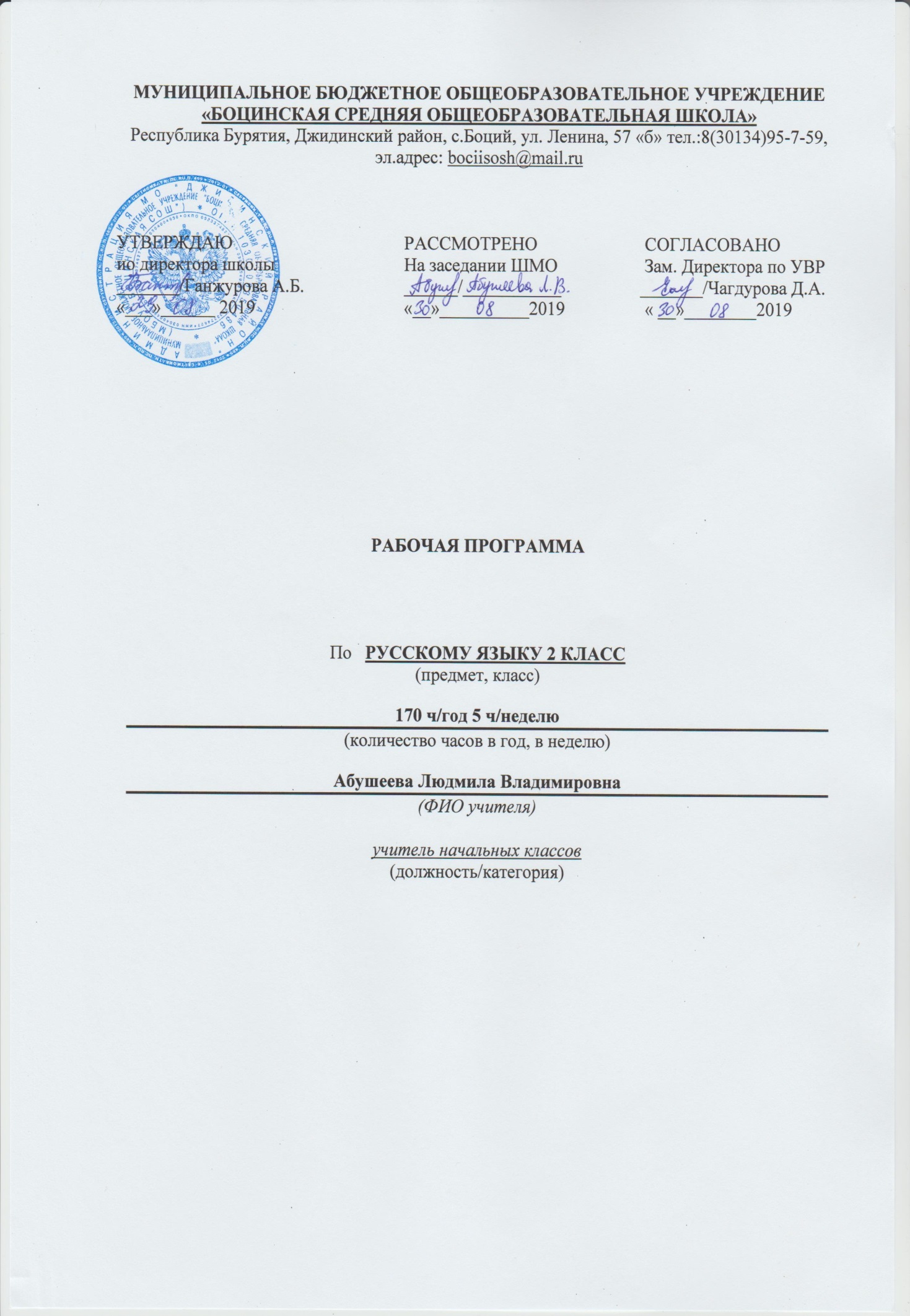 ПОЯСНИТЕЛЬНАЯ ЗАПИСКА. Рабочая программа по русскому языку для 2 класса составлена в соответствии с требованиями Федерального государственного образовательного стандарта начального общего образования (ФГОС НOO) с изменениями и дополнениями и на основании следующих нормативных документов и научно-методических рекомендаций:  Федерального перечня учебников, допущенных к использованию в образовательном процессе в образовательных учреждениях, реализующих программы начального общего образования;  Примерной программы начального общего образования по русскому языку и программы «Русский язык» В.П.Канакина, В.Г.Горецкий. Москва. «Просвещение» 2015 год;  Основной образовательной программой начального общего образования МБОУ «Боцинская СОШ»;  Учебного плана МБОУ «Боцинская СОШ» на 2019-2020 чебный год;  Положения о рабочей программе. Учебно-методический комплект, реализующий программу «Русский язык» В.П.Канакина, В.Г.Горецкий во 2 классе, включает: • В.П.Канакина, В.Г.Горецкий «Русский язык» Учебник для 2 класса в 2ч./ В.П.Канакина, В.Г.Горецкий-М.: Просвещение,2017 • О.И. Дмитриева «Поурочные разработки по русскому языку» к УМК В.П.Канакиной, В.Г.Горецкого- М: «Вако», 2015 В.П.Канакина «Русский язык» Рабочая тетрадь. 2 класс в 2 ч., 2018 г.Личностные, метапредметные и предметные результаты освоения учебного предмета, курсаПрограмма обеспечивает достижение выпускниками начальной школы определенных личностных, метапредметных и предметных результатов.Личностные результаты1. Формирование чувства гордости за свою Родину, российский народ и историю России; осознание своей этнической и национальной принадлежности, формирование ценностей многонационального российского общества; становление гуманистических и демократических ценностных ориентаций.2. Формирование целостного, социально ориентированного взгляда на мир в его органичном единстве и разнообразии природы, народов, культур и религий.3. Формирование уважительного отношения к иному мнению, истории и культуре других народов.4. Овладение начальными навыками адаптации в динамично изменяющемся и развивающемся мире.5. Принятие и освоение социальной роли обучающегося, развитие мотивов учебной деятельности и формирование личностного смысла учения.6. Развитие самостоятельности и личной ответственности за свои поступки, в том числе в информационной деятельности, на основе представлений о нравственных нормах, социальной справедливости и свободе.7. Формирование эстетических потребностей, ценностей и чувств.8. Развитие этических чувств, доброжелательности и эмоционально-нравственной отзывчивости, понимания и сопереживания чувствам других людей.9. Развитие навыков сотрудничества со взрослыми и сверстниками в различных социальных ситуациях, умения не создавать конфликтов и находить выходы из спорных ситуаций.10. Формирование установки на безопасный, здоровый образ жизни, мотивации к творческому труду, к работе на результат, бережному отношению к материальным и духовным ценностям.Метапредметные результаты1. Овладение способностью принимать и сохранять цели и задачи учебной деятельности, поиска средств её осуществления.2. Формирование умения планировать, контролировать и оценивать учебные действия в соответствии с поставленной задачей и условиями её реализации, определять наиболее эффективные способы достижения результата.3. Использование знаково-символических средств представления информации.4. Активное использование речевых средств и средств для решения коммуникативных и познавательных задач.5. Использование различных способов поиска (в справочных источниках), сбора, обработки, анализа, организации, передачи и интерпретации информации.6. Овладение навыками смыслового чтения текстов различных стилей и жанров в соответствии с целями и задачами: осознанно строить речевое высказывание в соответствии с задачами коммуникации и составлять тексты в устной и письменной формах.7. Овладение логическими действиями сравнения, анализа, синтеза, обобщения, классификации по родовидовым признакам, установления аналогий и причинно-следственных связей, построения рассуждений, отнесения к известным понятиям.8. Готовность слушать собеседника и вести диалог, признавать возможность существования различных точек зрения и права каждого иметь свою, излагать своё мнение и аргументировать свою точку зрения и оценки событий.9. Определение общей цели и путей её достижения; умение договариваться о распределении функций и ролей в совместной деятельности; осуществлять взаимный контроль в совместной деятельности, адекватно оценивать собственное поведение и поведение окружающих.10. Готовность конструктивно разрешать конфликты посредством учёта интересов сторон и сотрудничества.11. Овладение начальными сведениями о сущности и особенностях объектов, процессов и явлений действительности в соответствии с содержанием учебного предмета «Русский язык».12. Овладение базовыми предметными и межпредметными понятиями, отражающими существенные связи и отношения между объектами и процессами.13. Умение работать в материальной и информационной среде начального общего образования (в том числе с учебными моделями) в соответствии с содержанием учебного предмета «Русский язык».Предметные результаты1. Формирование первоначальных представлений о единстве и многообразии языкового и культурного пространства России, о языке как основе национального самосознания.2. Понимание обучающимися того, что язык представляет собой явление национальной культуры и основное средство человеческого общения; осознание значения русского языка как государственного языка Российской Федерации, языка межнационального общения.3. Сформированность позитивного отношения к правильной устной и письменной речи как показателям общей культуры и гражданской позиции человека.4. Овладение первоначальными представлениями о нормах русского языка (орфоэпических, лексических, грамматических, орфографических, пунктуационных) и правилах речевого этикета. 5. Формирование умения ориентироваться в целях, задачах, средствах и условиях общения, выбирать адекватные языковые средства для успешного решения коммуникативных задач при составлении несложных монологических высказываний и письменных текстов.6. Осознание безошибочного письма как одного из проявлений собственного уровня культуры, применение орфографических правил и правил постановки знаков препинания при записи собственных и предложенных текстов. Владение умением проверять написанное.7. Овладение учебными действиями с языковыми единицами и формирование умения использовать знания для решения познавательных, практических и коммуникативных задач.8. Освоение первоначальных научных представлений о системе и структуре русского языка: фонетике и графике, лексике, словообразовании (морфемике), морфологии и синтаксисе; об основных единицах языка, их признаках и особенностях употребления в речи;предложения в устной и письменной речи (интонация, пауза, знаки препинания: точка, вопросительный и восклицательный знаки);различать признаки текста и типы текстов (повествование, описание);различать главные члены предложения;понимать – слова в предложении связаны по смыслу и по форме;различать словосочетание и предложение;понимать лексическое и грамматическое значение (вопрос) имени существительного, имени прилагательного, глагола;понимать особенности употребления в предложении имени существительного, прилагательного, глагола, предлога;понимать термины «корень слова», «однокоренные слова», «разные формы слова»;различать слабую и сильную позиции гласных и согласных в корне слова (без терминологии);использовать способы проверки обозначения на письме гласных и согласных звуков в слабой позиции в корне слова;давать фонетическую характеристику гласных и согласных звуков;понимать назначение букв Е, Ё, Ю, Я;различать деление слов на слоги и для переноса;понимать влияние ударения на смысл слова;различать звуки [и] и  [й] и буквы, их обозначающие;различать парные и непарные согласные по звонкости и глухости, по твёрдости и мягкости; обозначать мягкость согласных на письме;понимать роль разделительного мягкого знака в слове;верно, употреблять прописную букву.       В результате изучения русского языка во 2 классе дети учатся использовать приобретённые знания и познавательный опыт в практической деятельности и повседневной жизни для:выразительности, грамматической правильности речи учащихся, развития их активного словаря;составления предложений на заданную тему;употребления в устной и письменной речи предложений, различных по цели высказывания и интонации;оформления предложений и текстов в устной и письменной речи (интонация, знаки препинания);самостоятельного составления или воспроизведения и записи текстов (описание, повествование, письмо другу с элементами описания и повествования, поздравление) орфографической грамотности речи учащихся;проверки обозначения на письме безударных гласных и парных согласных в корне слова изменением числа и подбором однокоренных слов;деления слов на слоги и переноса слов;правильного написания слов с буквой Й;обозначения мягкости согласных на письме;написания слов с гласными и согласными орфограммами в слове, с разделительным мягким знаком;употребления прописной буквы в именах собственных;работы со словарём (использование алфавита);каллиграфически правильного списывания слов, предложений, текстов без пропусков, вставок, искажений букв;письма под диктовку текстов (40-45 слов) с изученными орфограммами и пунктограммам.Требования к уровню подготовки учащихся 2 классаОсновные требования к знаниям и умениям обучающихся к концу 2 класса:Слова с непроверяемыми орфограммами (словарь):      автобус, адрес, аллея, библиотека, велосипед, вокзал, город, дежурный, деревня, дорога, до свидания, дятел, желание, женщина, здравствуй, золото, иней, календарь, капуста, карандаш, класс, коллекция, конверт, космонавт, космос, лестница, лимон, малина, машина, мебель, месяц, молоко, морковь, народ, облако, овощи, одежда, орех, осина, отец, Отечество, Отчизна, пальто, пассажир, пожалуйста, поздравление, посуда, праздник, Родина, ромашка, рюкзак, рябина, сентябрь, синица, снегирь, соловей, спасибо, столица, теннис, трамвай, троллейбус, февраль, футбол, хоккей, человек, чеснок, чувство, шоссе, энциклопедия, яблоко, ягода, январский, январь.К концу второго класса учащиеся должны знать:-названия букв русского алфавита                                                                                                                                                         - признаки гласных и согласных звуков, согласные глухие и звонкие, твердые и мягкие;                                                                 - пары согласных по глухости-звонкости и твердости-мягкости;- обозначение мягкости согласных на письме с помощью букв е, ё, и, ю, я, ь;- названия, порядок букв русского алфавита;- правила переноса слов;- названия частей слова (кроме окончания);- признаки предложения и текста;- изученные орфограммы.-иметь представление о языке как культурно-исторической среде, воплощающей в себе историю, обычаи, традиции края.К концу второго класса учащиеся должны  уметь:- правильно называть звуки в слове, делить слова на слоги, ставить ударение, различать ударный и безударные слоги;- делить слова на части для переноса;- производить звуко-буквенный анализ слов и соотносить количество звуков и букв в доступных двусложных словах;- правильно списывать слова, предложения, текст, проверять написанное, сравнивая с образцом;- писать под диктовку слова, предложения, текст из 30–40 слов, писать на слух без ошибок слова, где произношение и написание совпадают;- видеть опасные места в словах, видеть в словах изученные орфограммы;- писать без ошибок большую букву в именах, отчествах, фамилиях людей, кличках животных, географических названиях; безударные гласные, проверяемые ударением, в корнях двусложных слов; проверяемые согласные на конце слов; сочетания чк, чн в словах; ь для обозначения мягкости согласных на конце и в середине слова; слова с непроверяемыми написаниями, определенные программой; писать предлоги раздельно с другими словами; различать одинаковые по написанию приставки и предлоги; графически объяснять выбор написаний в словах с изученными орфограммами;- находить и исправлять орфографические ошибки на изученные правила;находить корень в группе однокоренных слов, видеть в словах изученные суффиксы и приставки, - образовывать слова с помощью этих суффиксов и приставок; видеть и самостоятельно подбирать однокоренные слова; обращать внимание на особенности употребления слов;- ставить вопросы к словам в предложении; видеть слова, называющие, о ком или о чем говорится в предложении и что говорится; составлять предложения из слов, предложения на заданную тему;- предполагать по заглавию, иллюстрации и ключевым словам содержание текста; отвечать на вопросы учителя по ходу чтения и на вопросы ко всему тексту после его чтения; выбирать подходящее заглавие к тексту из ряда данных;- составлять небольшой текст (4–5 предложений) по картинке или на заданную тему и записывать его с помощью учителя.Содержание учебного курсаЛексика, фонетика, грамматика, правописание и развитие речи.Наша  речь.Язык и речь, их значение в жизни.  Речь – главный способ общения людей. Язык – средство общения. Диалог и монолог. Воспроизведение и уточнение сведений о видах  речи (слушание, говорение, чтение, письмо, внутренняя речь).  Особенности  устной, письменной и внутренней речи.ТекстТекст.  Сопоставление текста и отдельных предложений, не объединённых общей темой. Тема и главная мысль текста. Связь между предложениями в тексте. Заголовок. Общее представление о структуре текста и выражение  её в плане.  Красная строка в тексте. ПредложениеПредложение как единица речи.  Членение речи на предложения. Роль предложений в речи. Различение предложения, словосочетания, слова. Наблюдение над значением предложений, различных по цели высказывания и интонации (без терминологии), интонирование предложений. Логическое ударение. Оформление предложений в устной речи и на письме в прозаических и стихотворных текстах. Пунктуационное оформление диалогической речи и соответствующая ему интонационная окраска устного диалога. Главные и второстепенные члены предложения. Основа предложения. Подлежащее и сказуемое – главные члены предложения. Способы определения подлежащего и сказуемого в предложении. Связь слов в предложении. Упражнение в распознавании  главных и второстепенных членов предложения.  Распространённые и нераспространённые предложения. Вычленение из предложения пар слов, связанных по смыслу. Распространение предложений второстепенными членами. Составление предложений по данному подлежащему (сказуемому), из набора слов, по опорным словам, схеме, рисунку, заданной теме и их запись.Слова, слова, словаСлово и его лексическое значение. Общее представление о лексическом значении слова.Слово – общее название многих однородных предметов. Тематические группы слов. Однозначные и многозначные слова. Прямое и переносное значения  слов. Синонимы и антонимы. Наблюдение над употреблением в речи однозначных и многозначных  слов, антонимов, синонимов, выбор нужного и точного слова, соответствующего предмету мысли. Работа со словарями  учебника.Родственные слова. Однокоренные слова.  Корень слова как значимая часть слова. Формирование умения распознавать однокоренные слова, отличать их от внешне сходных слов и форм слов. Упражнение в распознавании  корня в слове, подборе однокоренных  слов, в наблюдение над единообразным написанием корня в однокоренных словах.Слово, слог, ударение.  Уточнение представлений  о слове и слоге как минимальной произносительной единице, о слогообразующей роли гласной. Ударение, смыслоразличительная роль ударения. Наблюдение  над разноместностью  и подвижностью русского ударения. Использование свойств подвижности для проверки безударных гласных, проверяемых ударением. Совершенствование навыка определять в слове слоги, обозначать ударение, распознавать ударные и безударные слоги. Упражнение в правильном орфоэпическом произношении слов. Работа с орфоэпическим словарём. Перенос слов. Правила переноса слов с одной строки на другую. Упражнение в переносе слов. Звуки и буквы Звуки и буквы. Уточнение представлений о звуках и буквах русского языка. Условное обозначение звуков речи.  Звуко-буквенный разбор слов. Алфавит, его значение. Уточнение представлений  об алфавите. Упражнение не запоминание названий букв и порядка букв в алфавите. Формирование умений располагать слова в алфавитном порядке. Алфавитное расположение слов  в словарях, справочниках, энциклопедиях.Основные признаки гласных звуков?  Их смыслоразличительная роль в слов. Соотношение гласных звуков и букв, обозначающих гласные звуки. Определение роли гласных букв  в слове. Обозначение гласных звуков буквами в ударных и безударных слогах в корне однокоренных слов  и форм одного и того же слова. Особенности проверяемого и проверочного слов. Способы проверки написания гласной  в безударном слоге корня. Введение правила. Упражнение в обосновании способов проверки безударных гласных в корне слова, в правописании слов с безударными гласными, проверяемыми ударением. Слова с безударной гласной, непроверяемой ударением. Упражнение в написании слов с безударной гласной, проверяемой  и не проверяемой ударением. Общее представление об орфограмме. Работа с орфографическим словарём.Правописание буквосочетаний с шипящими звуками (29ч)Основные  признаки согласных звуков, их смыслоразличительная роль  в слове. Буквы, обозначающие согласные звуки. Согласный звук  й, и буква «и краткое». Двойные согласные буквы. Произношение и написание слов с двойными согласными. Твёрдые и мягкие согласные звуки, способы обозначения их на письме гласными буквами и мягким знаком. Правописание слов с мягким знаком. Буквосочетания чк, чн, щн, нч, нщ, произношение и написание слов с этими буквосочетаниями. Шипящие согласные звуки, обозначение шипящих  звуков буквами. Правописание  слов с сочетаниями жи –ши, ча –ща, чу – щу, чк – чн. Разделительный мягкий знак, его роль в слове. Разделительный мягкий знак, его роль в слове. Правописание слов с разделительным мягким знаком.Глухие и звонкие согласные звуки. Обозначение буквами парных по глухости-звонкости согласных звуков в конце слова и перед согласным. Особенности проверяемого и проверочного слов. Способы проверки написания глухих и звонких согласных в конце слова и перед согласным в корне слова. Введение правила. Упражнение в написании слов с парным по глухости – звонкости согласным в корне слова.  Сопоставление правил обозначения буквами гласных в безударном слоге корня и парных по глухости – звонкости согласных в конце слова и перед согласным в корне слова. Упражнение в правописании гласных и согласных в корне  однокоренных слов и форм одного  и того же слова. Упражнения в правописании слов с изученными орфограммами. Части речи Слова - названия предметов, признаков предметов, действий предметов, их отнесённость к определённой части речи.Имя существительное как часть речи (ознакомление с лексическим значением имени существительного и  вопросами, на которые отвечает эта часть речи). Роль имён существительных в речи. Одушевлённые и неодушевлённые имена существительные (общее представление), упражнение в их распознавании.  Собственные и нарицательные имена существительные (общее представление). Заглавная буква в именах собственных. Правописание собственных имён существительных. Число имён существительных. Изменение имён существительных по числам. Употребление имён существительных только в одном числе (ножницы, молоко). Формирование умения воспроизводить лексическое значение имён существительных, различать имена существительные в прямом и переносном значении, имена существительные близкие и противоположные по значению. Совершенствование навыка правописания имён существительных с изученными орфограммами. Упражнения в распознавании имён существительных (их признаков), в правильном употреблении их  в речи, в правописании имён существительных с изученными орфограммами.Глагол как часть речи (ознакомление с лексическим значением глагола и вопросами, на которые отвечает эта часть речи). Роль глаголов в речи. Число глаголов. Изменение глаголов по числам. Правописание глаголов с частицей не. Упражнение в распознавании глаголов (их признаков), в правильном употреблении их  в речи и в правописании глаголов с изученными орфограммами. Формирование умений воспроизводить лексическое значение глаголов, распознавать глаголы в прямом и переносном значении, глаголы близкие и противоположные по значению. Текст-повествование (общее представление). Наблюдение над ролью глаголов в тексте-повествовании. Обучение составлению повествовательного текста.Имя прилагательное как часть речи  (ознакомление с лексическим значением имени прилагательного и вопросами, на которые отвечает эта часть речи). Роль  имён прилагательных в речи. Связь имени прилагательного с именем существительным в предложении и в словосочетании. Единственное и множественное число имён прилагательных. Изменение имён прилагательных по числам. Упражнение в распознавании имён прилагательных (их признаков), в правильном употреблении их в речи, в правописании имён прилагательных с изученными орфограммами. Формирование умения воспроизводить лексическое значение имён прилагательных, распознавать имена прилагательные в прямом и переносном значении, имена прилагательные близкие и противоположные по значению. Текст – описание. Наблюдение над ролью имён прилагательных в описательном тексте. Обучение составлению описательного текста. Местоимение как часть речи. Общее представление о личных местоимениях. Роль местоимений в речи. Упражнение в распознавании местоимений и правильном употреблении их в речи. Текст – рассуждение (общее представление). Обучение составлению текста- рассуждения. Предлог как часть речи. Роль предлогов в речи. Раздельное написание наиболее распространённых предлогов с именами существительными. Упражнение в распознавании предлогов, в правильном употреблении их с именами существительными, в правописании предлогов с именами существительными.Повторение изученного за год Речь устная и письменная. Текст. Предложение. Главные и второстепенные члены предложения. Части речи. Звуки и буквы. Алфавит. Способы обозначения буквами гласных и согласных звуков в слове. Правописание слов с изученными орфограммами. Лексическое значение слова. Синонимы. Антонимы. Однозначные и многозначные слова. Прямое и переносное значение слов. Смысловой, звуковой, звукобуквенный анализ слов. Слова с непроверяемыми написаниями:Алфавит, апрель, берёза, быстро, вдруг, ветер, город, декабрь, дорога, до свидания, жёлтый, завод, здравствуйте, земляника, извините, иней, капуста, картина, коньки, лопата, лягушка, магазин, малина, мебель, месяц, метро, молоток, морковь, мороз, народ, ноябрь, обед, обезьяна, облако, одежда, октябрь, осина, отец, платок, посуда, рисунок, родина, Россия, русский, сапоги, сахар, сентябрь, скоро, снегирь, спасибо, стакан, суббота, товарищ, топор, улица, урожай, фамилия, февраль, шёл, щавель, яблоня, ягода, январь.ЧистописаниеЗакрепление гигиенических навыков письма: правильная посадка, положение тетради, ручки и т.д. Работа над формами букв и их соединениями в словах. Письмо строчных и заглавных букв по группам в порядке усложнения их начертания: 1) и,ш,И,Ш,п,р,т,г; 2) л,м,Л,М,я.Я,А; 3)у,ц,щ,У,Ц,Щ,Ч,ч; 4) с,С,е,Е,о,О,а,д,б; 5) ь,ы,ъ и их варианты в соединениях; 6) н,ю,Н,Ю,к,К; 7) В,З,з,Э,э.Ж,ж,Х,х,ф; 8) Ф,У,Т,Р,Б,Д.Упражнения по переводу детей на письмо в тетрадях с разлиновкой в одну линию. Связное, ритмичное письмо слов и предложений.Систематический курс      Фонетика и орфоэпия. Различение гласных и согласных звуков. Нахождение в слове ударных и безударных гласных звуков. Различение мягких и твёрдых согласных звуков, определение парных и непарных по твёрдости-мягкости согласных звуков. Различение звонких и глухих согласных звуков, определение парных и непарных по звонкости-глухости согласных звуков. Определение качественной характеристики звука: гласный — согласный; гласный ударный — безударный; согласный твёрдый — мягкий, парный — непарный; согласный звонкий — глухой, парный — непарный. Деление слов на слоги. Слогообразующая роль гласных звуков. Словесное ударение и логическое (смысловое) ударение в предложениях. Словообразующая функция ударения. Ударение, произношение звуков и сочетаний звуков в соответствии с нормами современного русского литературного языка. Фонетический анализ слова.      Графика. Различение звуков и букв. Обозначение на письме твёрдости и мягкости согласных звуков. Использование на письме разделительных ь и ъ.      Установление соотношения звукового и буквенного состава слов типа стол, конь; в словах с йотированными гласными е, ё, ю, я; в словах с непроизносимыми согласными.      Использование небуквенных графических средств: пробела между словами, знака переноса, красной строки (абзаца), пунктуационных знаков (в пределах изученного).       Знание алфавита: правильное называние букв, их последовательность. Использование алфавита при работе со словарями, справочниками, каталогами.       Лексика. Понимание слова как единства звучания и значения. Выявление слов, значение которых требует уточнения. Определение значения слова по тексту или уточнение значения с помощью толкового словаря. Представление об однозначных и многозначных словах, о прямом и переносном значении слова, о синонимах, антонимах, омонимах, фразеологизмах. Наблюдение за их использованием в тексте. Работа с разными словарями.      Состав слова (морфемика). Овладение понятием «родственные (однокоренные) слова». Различение однокоренных слов и различных форм одного и того же слова. Различение однокоренных слов и синонимов, однокоренных слов и слов с омонимичными корнями. Выделение в словах с однозначно выделяемыми морфемами корня. Различение изменяемых и неиз- меняемых слов.       Морфология. Части речи.      Имя существительное. Значение и употребление в речи. Различение имён существительных одушевлённых и неодушевлённых по вопросам кто? и что? Выделение имён существительных собственных и нарицательных.       Изменение существительных по числам.       Имя прилагательное. Значение и употребление в речи. Изменение прилагательных по  числам. Зависимость формы имени прилагательного от формы имени существительного.      Местоимение. Общее представление о местоимении.      Глагол. Значение и употребление в речи.       Предлог. Знакомство с наиболее употребительными предлогами.       Синтаксис. Различение предложения, словосочетания, слова (осознание их сходства и различия). Определение в словосочетании главного и зависимого слов при помощи вопроса. Различение предложений по цели высказывания: повествовательные, вопросительные и побудительные; по эмоциональной окраске (интонации): восклицательные и невосклицательные.Простое предложение. Нахождение главных членов предложения: подлежащее и сказуемое. Различение главных и второстепенных членов предложения. Установление связи (при помощи смысловых вопросов) между словами в словосочетании и предложении.          Орфография и пунктуация. Формирование орфографической зоркости, использование разных способов проверки орфограмм в зависимости от места орфограммы в слове. Использование орфографического словаря.      Применение правил правописания и пунктуации:• сочетания жи—ши, ча—ща, чу—щу в положении под ударением;• сочетания чк—чн, чт, нч, щн и др.; • перенос слов;• прописная буква в начале предложения, в именах собственных;• проверяемые безударные гласные в корне слова;• парные звонкие и глухие согласные в корне слова;• непроверяемые гласные и согласные в корне слова (на ограниченном перечне слов); (непроверяемые буквы-орфограммы гласных и согласных звуков в корне слова• разделительный  ь;• раздельное написание предлогов с именами существительными;• раздельное написание частицы не с глаголами;• раздельное написание предлогов с другими словами;• знаки препинания в конце предложения: точка, вопросительный и восклицательные знаки.      Развитие речи. Осознание ситуации общения: с какой целью, с кем и где происходит общение?       Практическое овладение диалогической формой речи. Выражение собственного мнения, его аргументация с учётом ситуации общения. Овладение умениями ведения разговора (начать, поддержать, закончить разговор, привлечь внимание и т.п.). Овладение нормами речевого этикета в ситуациях учебного и бытового общения (приветствие, прощание, извинение, благодарность, обращение с просьбой), в том числе при обращении с помощью средств ИКТ.      Практическое овладение монологической формой речи. Умение строить устное монологическое высказывание на определённую тему с использованием разных типов речи (описание, повествование, рассуждение).       Текст. Признаки текста. Смысловое единство предложений в тексте. Заглавие текста.      Последовательность предложений в тексте.      Последовательность частей текста (абзацев).      Комплексная работа над структурой текста: озаглавливание, корректирование порядка предложений и частей текста (абзацев).       План текста. Составление планов к заданным текстам. Создание собственных текстов по предложенным и самостоятельно составленным планам.      Типы текстов: описание, повествование, рассуждение, их особенности.       Знакомство с жанрами письма и поздравления.      Создание собственных текстов и корректирование заданных текстов с учётом точности, правильности, богатства и выразительности письменной речи; использование в текстах синонимов и антонимов.      Знакомство с основными видами изложений и сочинений (без заучивания учащимися определений): изложение подробное и выборочное, изложение с элементами сочинения; сочинение-повествование, сочинение-описание, сочинение-рассуждение.Тематическое планирование по русскому языку2 классРазвитие речиПримечание: изложения и сочинения носят обучающий характер№Тема урокаВсего часовДата проведения по плануДата проведения по фактуДата проведения по фактуКоррекция Коррекция Коррекция Наша речь (4 ч.)Наша речь (4 ч.)Наша речь (4 ч.)Наша речь (4 ч.)Наша речь (4 ч.)Наша речь (4 ч.)1.Знакомство с учебником «Русский язык». Наша речь12Человек и его речь 13Диалог и монолог14Наша речь. Проверка знаний. Тест № 1 по теме «Виды речи. Диалог и монолог» 1Текст (5 ч.)Текст (5 ч.)Текст (5 ч.)Текст (5 ч.)Текст (5 ч.)Текст (5 ч.)Текст (5 ч.)Текст (5 ч.)Текст (5 ч.)5Что такое текст? Тема текста.16Тема и главная мысль текста 17Части текстаВходная диагностическая работа.18Входной диктант  № 1 по теме «Повторение»19Работа над ошибками.Тест № 2 «Текст. Части текста»1Предложение (12 ч.)Предложение (12 ч.)Предложение (12 ч.)Предложение (12 ч.)Предложение (12 ч.)Предложение (12 ч.)Предложение (12 ч.)Предложение (12 ч.)Предложение (12 ч.)10Предложение как единица речи111Связь слов в предложении112Контрольное списывание № 1113Главные члены предложения114Второстепенные члены предложения115Подлежащее 
и сказуемое – главные члены предложения116Распространённые и нераспространённые предложения 117Установление связи слов в предложении118Развитие речи. Обучающее сочинение по картинеИ. С. Остроухова «Золотая осень»119Анализ сочинений120Контрольный диктант № 2 по теме «Предложение»121Работа над ошибкамиТест № 3 «Предложение. Члены предложения»1Слова, слова, слова (22 ч.)Слова, слова, слова (22 ч.)Слова, слова, слова (22 ч.)Слова, слова, слова (22 ч.)Слова, слова, слова (22 ч.)Слова, слова, слова (22 ч.)Слова, слова, слова (22 ч.)Слова, слова, слова (22 ч.)Слова, слова, слова (22 ч.)22Лексическое значение слова123Лексическое значение слова124Однозначные и многозначные слова 125Прямое и переносное  значение многозначных  слов126Синонимы       127Антонимы       128Синонимы и антонимы129Контрольный диктант № 3 по теме «Повторение орфограмм»130Работа над ошибкамиТест № 4 «Слово и его значение. Синонимы и антонимы»131Родственные слова132Родственные слова.  Однокоренные слова. Корень слова133Корень слова. Однокоренные слова 134Корень слова.Однокоренные словаТест № 5 «Однокоренные слова»135Слог как минимальная произносительная единица.136Ударный слог137Ударный слог.138Перенос слова с одной строки на другую139Перенос слова с одной строки на другую140Проверочная работа по теме «Слова, слова, слова...»141Контрольный диктант № 4 по теме «Однокоренные слова»142Работа над ошибками1Звуки и буквы (34 ч.)Звуки и буквы (34 ч.)Звуки и буквы (34 ч.)Звуки и буквы (34 ч.)Звуки и буквы (34 ч.)Звуки и буквы (34 ч.)Звуки и буквы (34 ч.)Звуки и буквы (34 ч.)Звуки и буквы (34 ч.)43Контрольный диктант  за 1 четверть144Работа над ошибками. Звуки 
и буквы145Русский алфавит, или Азбука.146Использование алфавита при работе со словарями.147Заглавная  буква в словах148Гласные звуки149Развитие  речи. Обучающее сочинение по серии картинок.150Работа над ошибками.  Гласные звуки. Слова с буквой э.151Правописание слов с безударным гласным звуком в корне152Правило обозначения буквой безударного гласного звука.153Способы проверки написания буквы, обозначающей безударный гласный звук в корне слова.154Правописание слов 
с безударным гласным звуком в корне 155Правописание слов с безударным гласным звуком в корне слова.156Правописание слов с безударным гласным звуком в корне слова.157Буквы безударных гласных корня, которые надо запоминать158Правописание словарных слов.159Развитие речи. Обучающее сочинение по репродукции картины С.А.Тутунова «Зима пришла. Детство».160Контрольный диктант  № 6 по теме «Безударные гласные»161Работа над ошибками, допущенными в диктанте и сочинении162Согласные звуки163Мягкий согласный звук [й’] и буква Й. Деление слов на слоги и для переноса со звуком  [й’]164Мягкий согласный звук [й’] и буква Й165Слова с удвоенными согласными166Развитие речи. Составление рассказа по репродукции и опорным словам картины А.С.Степанова «Лоси»167Работа над ошибками, допущенными в сочинении. Подготовка к выполнению проекта«И в шутку и всерьёз».168Твёрдые и мягкие согласныезвуки и буквы для их обозначения.169Твёрдые и мягкие согласные звуки и буквы для их обозначенияТест № 9 «Согласные звуки»170Мягкий знак (ь) как показатель мягкости согласного звука на письме.171Правописание мягкого знака в конце 
и в середине слова перед другими согласными.172Правописание мягкого знака 
в конце и в середине слова перед другими согласными.Тест № 10   « Мягкий знак»173Проверочная работа по теме «Согласные звуки и буквы»174Работа над ошибками175Контрольный диктант за 1 полугодие176Наши проекты.Пишем письмо 177Звуки и буквы. Обобщающий урок. 1Правописание буквосочетаний с шипящими звуками (29 ч.)Правописание буквосочетаний с шипящими звуками (29 ч.)Правописание буквосочетаний с шипящими звуками (29 ч.)Правописание буквосочетаний с шипящими звуками (29 ч.)Правописание буквосочетаний с шипящими звуками (29 ч.)Правописание буквосочетаний с шипящими звуками (29 ч.)Правописание буквосочетаний с шипящими звуками (29 ч.)Правописание буквосочетаний с шипящими звуками (29 ч.)Правописание буквосочетаний с шипящими звуками (29 ч.)78Буквосочетания с шипящимизвуками.179Развитие речи. Обучающее изложение180Повторение темы «Твёрдые 
и мягкие согласные»181Контрольный диктант «Твёрдые и мягкие согласные»182Закрепление знаний. Работа над ошибками183Наши проекты. Рифма184Буквосочетания жи–ши,ча–ща,чу–щу.185Буквосочетания жи–ши, ча–ща, чу–щу186Буквосочетания жи–ши, ча–ща, чу–щу.Тест № 11 «Правописание буквосочетаний с шипящими звуками»187Звонкие и глухие согласные звуки.188Правописание слов с парным по глухости-звонкости согласным звуком на конце слова или перед согласным.189Проверка парных согласных в корне  слова190Распознавание проверяемых и проверочных слов. Проверка парных согласных 191Проверка парных согласных.192Правописание парных звонких и глухихсогласных на конце слова. Тест № 12 «Звонкие и глухие согласные звуки»193Правописание парных звонких и глухихсогласных на конце слова194Правописание парных звонких и глухихсогласных на конце слова195Правописание парных звонких и глухих согласных на конце слова.196Проверочная работа по теме: «Правописание парных звонких и глухих согласных на конце слова».197Контрольный диктант № 9 по теме «Правописание парных звонких и глухих согласных на конце слова».198Работа над ошибками.Обобщение изученного материала199Правописание слов с разделительным мягким знаком1100Разделительный мягкий знак (ь). Правило написания в словах1101Правописание слов с разделительным мягким знаком. Тест № 13 «Разделительный мягкий знак»1102Разделительный мягкий знак. Обобщение изученного материала1103Контрольное списывание с грамматическим заданием1104Обучающее сочинение «Зимние забавы» (решение частных задач)1105Проверочная работа по теме «Правописание слов с разделительным мягким знаком» 1106Обобщение изученного материала1Части речи (47 ч.)Части речи (47 ч.)Части речи (47 ч.)Части речи (47 ч.)Части речи (47 ч.)Части речи (47 ч.)Части речи (47 ч.)Части речи (47 ч.)Части речи (47 ч.)107Части 
речи 1108Употребление частей речи в тексте.1109Имя существительное как частьречи: значение и употреблениев речи1110Одушевлённые и неодушевлённые имена существительные. 1111Собственные и нарицательныеимена существительные1112Правописание собственных имёнсуществительных.1113Правописание собственных имёнсуществительных1114Правописание собственных имёнсуществительных. Названия иклички животных.1115Правописание собственных имёнсуществительных. Географические названия.1116Обучающее изложение1117Обобщение знаний о написании слов с заглавной буквы 1117Контрольный диктант № 10 по теме «Обобщение знаний 
о написании слов с заглавной буквы»1119Работа над ошибками1120Единственное и множественное число имён существительных1121Изменение имён существительных по числам.1122Единственное и множественное число имён существительных (решение частных задач)Тест № 14 «Имя существительное»1123Развитие речи Обучающее изложение по рассказу А. Мусатова1124Проверочная работа по теме «Имя существительное»1125Контрольный диктант    за 3 четверть1126Работа над ошибками1127Глагол как часть речи и употребление его в речи1128Значение глаголов в речи1129Глагол. Развитие речи. Составление рассказа по репродукции картины художника А. К. Саврасова «Грачи прилетели»1130Единственное и множественное число глаголов 1131Единственное и множественное число глаголов.1132Правописание частицы не
с глаголами1133Обобщение и закрепление знаний по теме «Глаголы»Тест № 15 «Глагол»1134Текст-повествование и роль в нём глаголов.1135Проверочная работа
по теме «Глагол» 1136Имя прилагательное как часть речи1137Связь имени прилагательного с именем существительным1138Прилагательные, близкие и противоположные по значению1139Единственное и множественное число имён прилагательных (решение частных задач)Тест № 16 «Имя прилагательное»1140Текст-описание и роль в нём имён прилагательных.1141Проверочная работа по теме «Имя прилагательное1142Предлог как часть речи. Роль предлогов в речи1143Правописание предлогов с именами существительными.1144Правописание предлогов с именами существительными. Восстановление предложений1145Проверочная работа по теме «Предлоги»1146Контрольный диктант по теме «Предлог» 1147Работа над ошибкамиТест № 17 «Предлоги»1148Местоимение как часть речи1149Местоимениекак часть речиТест № 18 «Местоимение»1150Текст- рассуждение1151Проверочная работа по теме «Местоимение»1152Контрольный диктант по теме «Местоимение» 1153Работа над ошибками. Проект «В словари – за частями речи!»1Повторение (17 ч.)Повторение (17 ч.)Повторение (17 ч.)Повторение (17 ч.)Повторение (17 ч.)Повторение (17 ч.)Повторение (17 ч.)Повторение (17 ч.)Повторение (17 ч.)154Повторение по теме «Текст. Типы текстов» 1155Обучающее сочинение по картинеИ.. И. Шишкина «Утро в сосновом бору» 1156Повторение по теме«Предложение. Диалог. Члены предложения. Связь слов в предложении »1157Повторение по теме «Предложение»1158Повторение по теме «Слово
и его  лексическое значение. Однокоренные слова.»1159Повторение по теме«Части речи»1160Повторение по теме «Части речи»1161Повторение 
по теме «Звуки и буквы»1162Повторение по теме «Правила правописания»1163Итоговое контрольное списывание1164Повторение по теме «Мягкий знак».1165Обобщение знаний об изученных правилах правописанияИтоговый тест «Повторение»1166Проверочный диктант1167Обобщение знаний об изученных правилах правописания1168Итоговый контрольный диктант 1169Работа над ошибками1170Обобщение знаний
по изученному в курсе русского языка1Итого:170 часовПериод обученияКоличество часовДиагностический материал1 четверть 45Входная диагностическая работа – 1Тесты - 6Словарных диктантов – 3Контрольных списываний – 1Диктантов – 3Проверочных работ - 12 четверть35Тесты - 4Словарных диктантов – 1Диктантов –3Проверочных работ - 1Промежуточная диагностическая работа  - 13 четверть50Тесты -4Словарных диктантов – 3Контрольных списываний – 1Диктантов –4Проверочных работ - 34 четверть40Тесты - 5Словарных диктантов – 3Контрольных списываний – 1Диктантов –5Проверочных работ - 4Итого 170Тестов -  19Словарных диктантов – 10Контрольных списываний – 3Диктантов – 15Входная диагностическая работа – 1Промежуточная диагностическая работа – 1Проверочных работ - 81 четверть изложений – сочинений -  12 четверть изложений – 1сочинений -  33 четверть изложений –3сочинений -  14 четвертьизложений – сочинений -  2Итого изложений – 4сочинений -  7